 4   JOLIS     SAPINSVoici quelques modèles de sapins-décoarrivés tout droit d’un Marché de Noël en Alsace !!MatEriel : Bouchons en liège usagés ( à mon avis plus d’effets qu’avec des bouchons neufs)Petites décorationsPetits « flocons » blancs pour simuler la neigePistolet à colle, …Conseil : se procurer les bouchons tout au long de l’année…Une demande personnelle aux enfants n’est  pas très souhaitée …ce sont tout de même des bouchons de bouteilles de vin.Event, en parler à la réunion des parents, en montrant une déco finie.										Mn.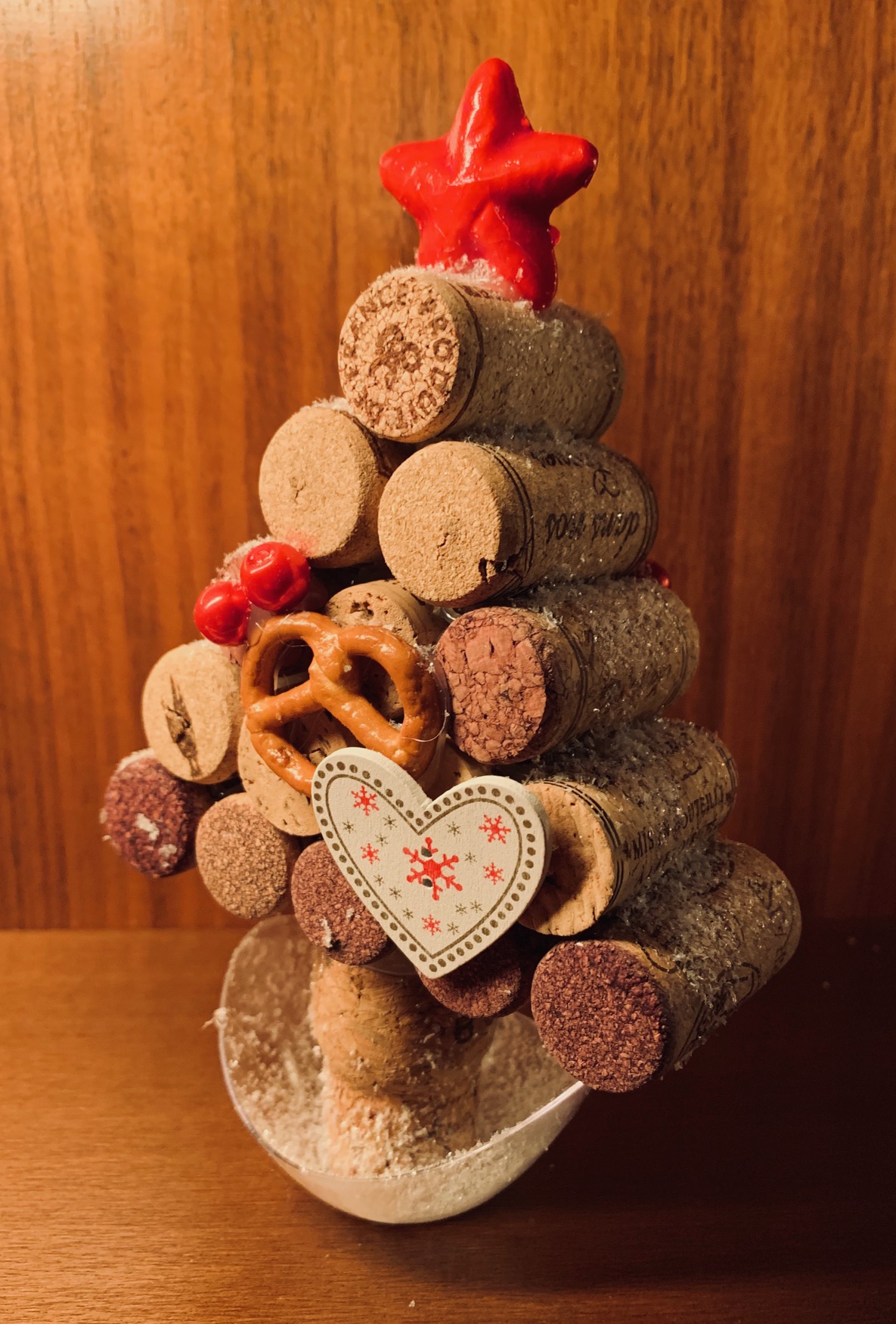 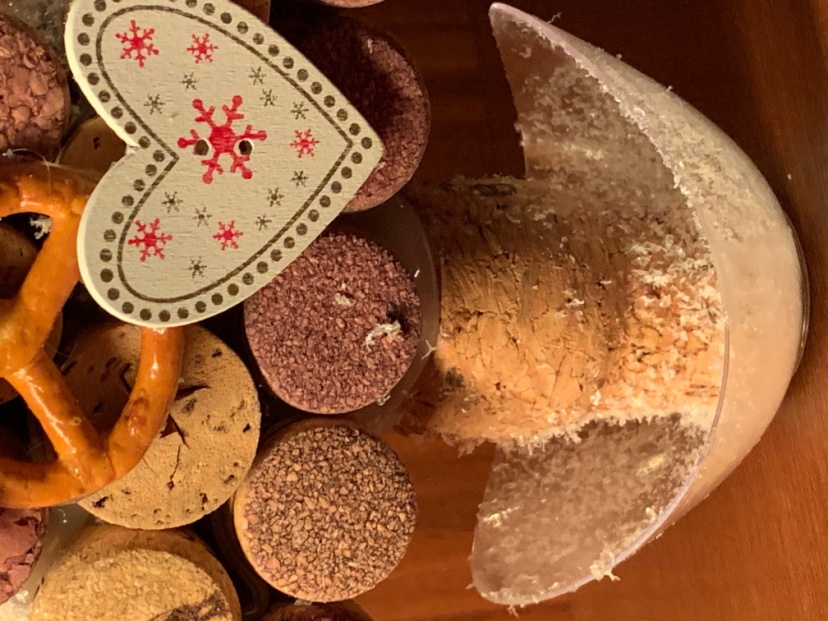 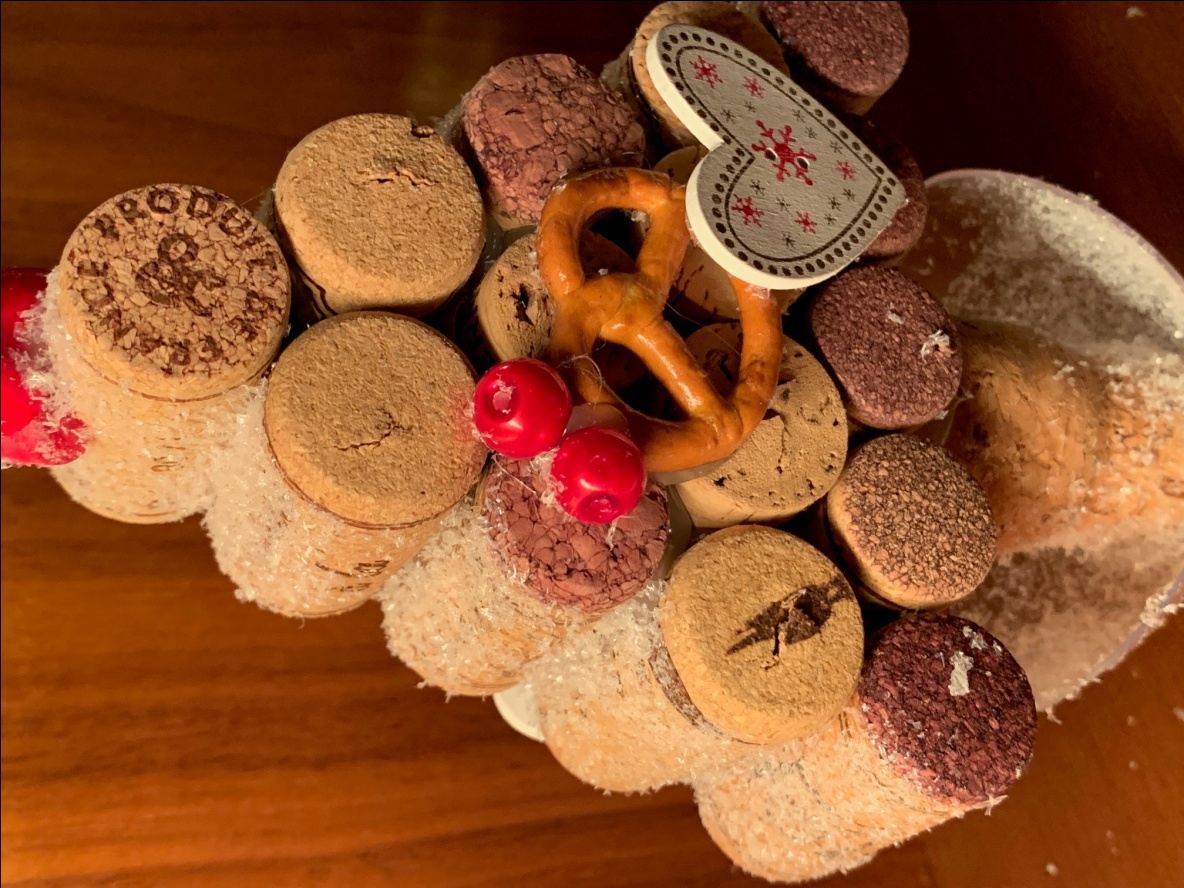 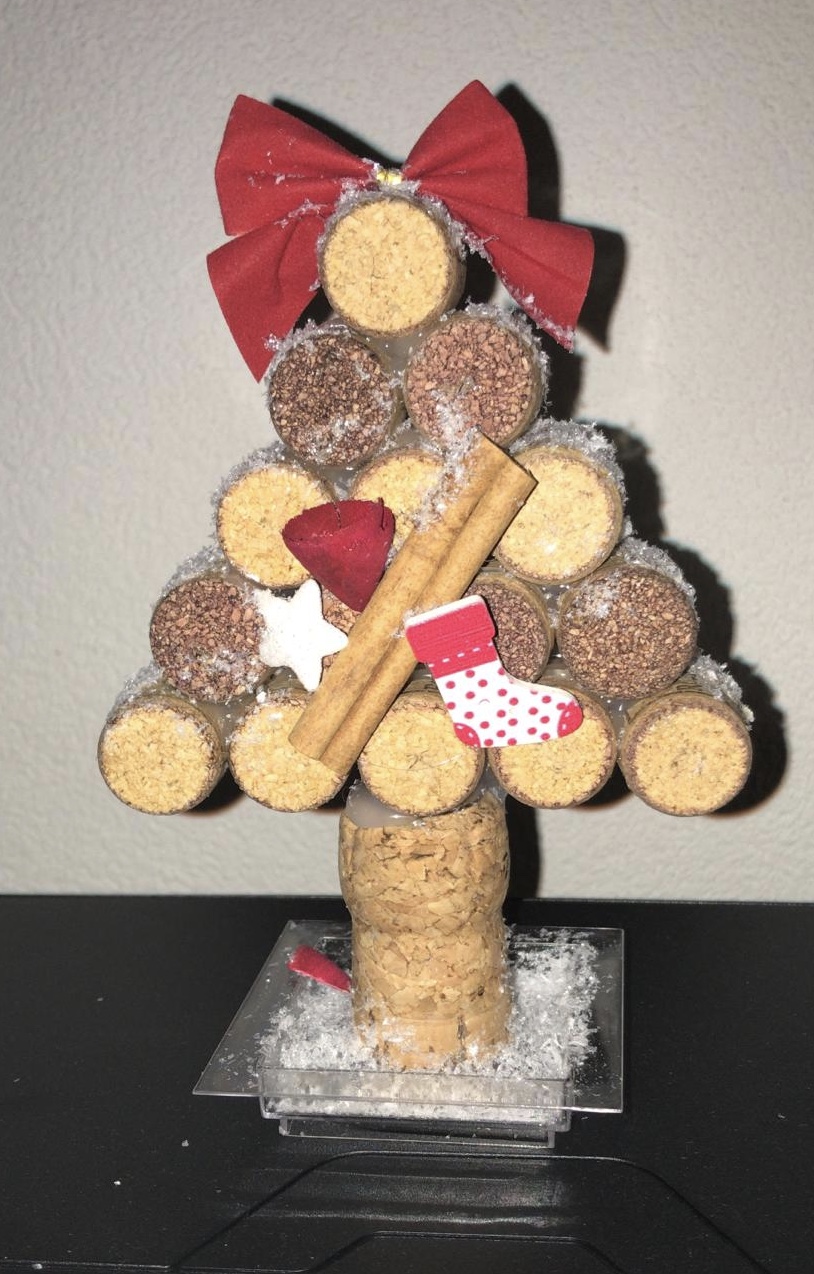 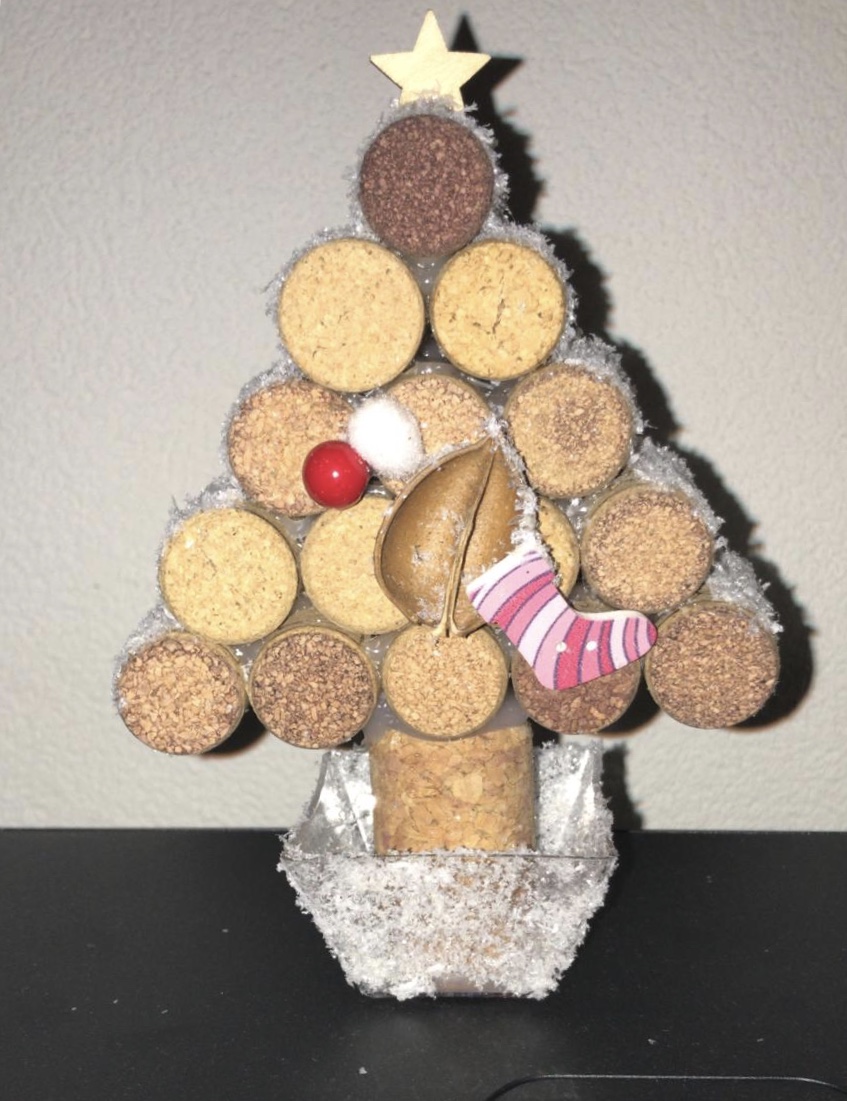 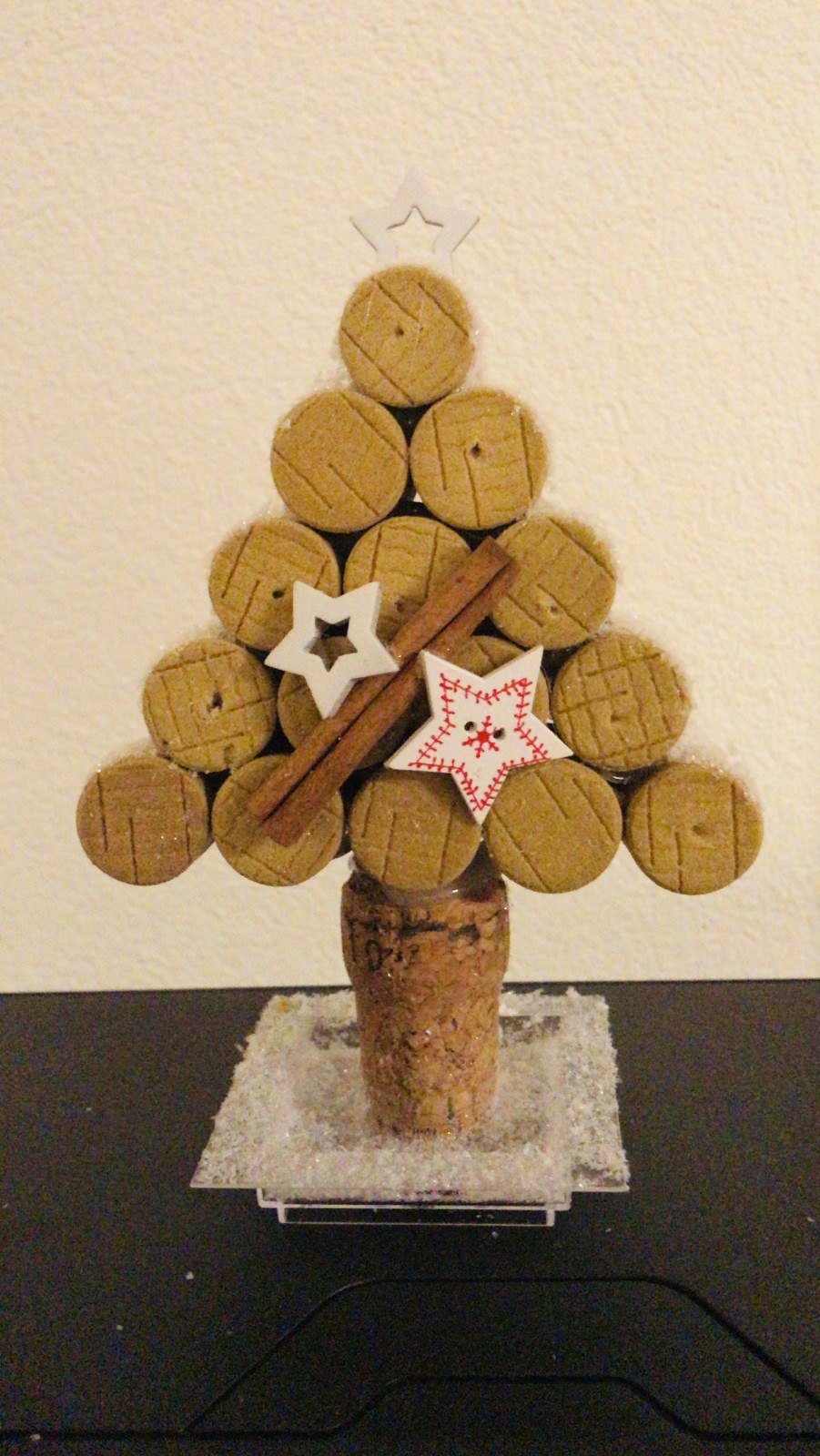 